Oak Class – Remote Learning Schedule – Term 3 – Week 1ComputingWork through some of the coding activities on “Purple Mash”.  Message me on “Purple Mash” when you’ve completed them, so I can see all of the good work you’ve been doing.EnglishRead the poem “The Malfeasance” by Alan Bold (on the separate document).  Using your understanding of the poem, draw a detailed picture of The Malfeasance, labelling your picture with words from the poem to describe what you have drawn.At the bottom of your picture write a short paragraph to explain what you think the poem is about.Historyhttps://www.bbc.co.uk/bitesize/topics/z87tn39/articles/zxytpv4Following the link, look at the page “Who were the Ancient Greeks?”  Using the interactive map, find out about three cities in Ancient Greece and write a paragraph about each.  Draw your own map to show the location of the cities that you have investigated.MathsComplete the work set for you on MyMaths.https://www.youtube.com/watch?v=WBVzoaFi90EFor a fun art problem involving maths, watch the video on making tessellations and see if you can do the same.ScienceFind out what makes a healthy diet and the impact on the body of a poor diet.  Get some ideas from the website below and make a poster about what you have learnt.https://www.bhf.org.uk/informationsupport/support/healthy-living/healthy-eating/healthy-eating-toolkit/eatwell-plateDaily Core Tasks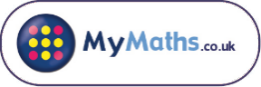 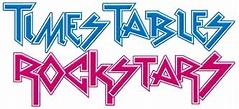 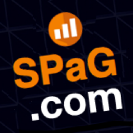 